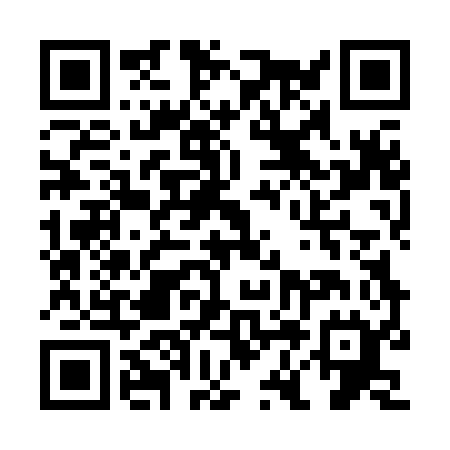 Prayer times for Presidential Lake Estates, New Jersey, USAMon 1 Jul 2024 - Wed 31 Jul 2024High Latitude Method: Angle Based RulePrayer Calculation Method: Islamic Society of North AmericaAsar Calculation Method: ShafiPrayer times provided by https://www.salahtimes.comDateDayFajrSunriseDhuhrAsrMaghribIsha1Mon3:575:341:025:018:3110:072Tue3:585:341:025:018:3110:073Wed3:595:351:035:018:3010:074Thu3:595:351:035:018:3010:065Fri4:005:361:035:018:3010:066Sat4:015:371:035:018:3010:057Sun4:025:371:035:018:2910:058Mon4:035:381:035:018:2910:049Tue4:045:381:045:018:2910:0310Wed4:055:391:045:018:2810:0311Thu4:055:401:045:018:2810:0212Fri4:065:411:045:018:2710:0113Sat4:085:411:045:018:2710:0014Sun4:095:421:045:018:269:5915Mon4:105:431:045:018:269:5816Tue4:115:441:045:018:259:5817Wed4:125:441:055:018:249:5718Thu4:135:451:055:018:249:5619Fri4:145:461:055:018:239:5520Sat4:155:471:055:018:229:5321Sun4:175:481:055:018:219:5222Mon4:185:481:055:008:219:5123Tue4:195:491:055:008:209:5024Wed4:205:501:055:008:199:4925Thu4:215:511:055:008:189:4826Fri4:235:521:055:008:179:4627Sat4:245:531:054:598:169:4528Sun4:255:541:054:598:159:4429Mon4:265:551:054:598:149:4230Tue4:285:561:054:598:139:4131Wed4:295:571:054:588:129:40